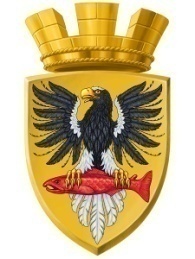 Р О С С И Й С К А Я  Ф Е Д Е Р А Ц И ЯКАМЧАТСКИЙ КРАЙП О С Т А Н О В Л Е Н И ЕАДМИНИСТРАЦИИ ЕЛИЗОВСКОГО ГОРОДСКОГО ПОСЕЛЕНИЯОт  16.02.2017 года                                                                                                                № 110-п         г.ЕлизовоО присвоении адреса земельному участку с кадастровым номером 41:05:0101004:283	Руководствуясь ст. 14 Федерального закона от 06.10.2003 № 131-ФЗ «Об общих принципах организации местного самоуправления в Российской Федерации», Уставом Елизовского городского поселения, согласно Правилам присвоения, изменения и аннулирования адресов, утвержденным постановлением Правительства Российской Федерации от 19.11.2014 № 1221, на основании заявления Рыбацкой Татьяны Александровны о выдаче разрешения на строительство индивидуального жилого дома и договора аренды земельного участка от 03.08.2015 года № 135/АПОСТАНОВЛЯЮ:1. Присвоить адрес земельному участку с кадастровым номером 41:05:0101004:283: Россия, Камчатский край, Елизовский муниципальный район, Елизовское городское поселение, Елизово г., Поротова ул., 23.2. Направить настоящее постановление в Федеральную информационную адресную систему для внесения сведений установленных данным постановлением.3. Управлению делами администрации Елизовского городского поселения опубликовать (обнародовать) настоящее постановление в средствах массовой информации и разместить в информационно – телекоммуникационной сети «Интернет» на официальном сайте администрации Елизовского городского поселения. 4. Рыбацкой Татьяне Александровне обратиться в Филиал ФГБУ «Федеральная кадастровая палата Федеральной службы государственной регистрации, кадастра и картографии» по Камчатскому краю для внесения изменений уникальных характеристик земельного участка с кадастровым номером 41:05:0101004:283. 5. Контроль за исполнением настоящего постановления возложить на руководителя Управления архитектуры и градостроительства администрации Елизовского городского поселения.Глава администрации Елизовского городского поселения                                                    Д.Б. Щипицын